Elintarvikehuoneiston toiminnan keskeyttämisestä, toiminnan lopettamisesta tai toimijan vaihtumisesta on viivytyksettä ilmoitettava valvontaviranomaiselle. Ilmoituksen voi tehdä tällä lomakkeella tai antamalla tarvittavat tiedot muulla tavalla. Lappeenrannan seudun ympäristötoimi ottaa ilmoittajaan yhteyttä, mikäli on tarvetta lisäselvityksiin. Toimijan vaihtumisilmoituksen käsittely on maksullista, lopetusilmoituksen käsittelystä ei peritä maksua.Toimija täyttää soveltuvin osin	Ilmoitus koskee		 toiminnan keskeyttämistä		 toiminnan lopettamista		 toimijan vaihtumista, kun toiminnassa ei tapahdu olennaisia muutoksia Lappeenrannan seudun ympäristötoimiPL 302, 53101 Lappeenranta | Pohjolankatu 14 | puh. (05) 6161 ymparistotoimi.kirjaamo@lappeenranta.fi | www.lappeenranta.fiViranomainen täyttää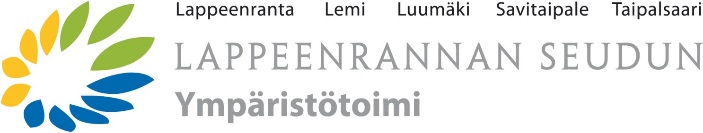 Elintarvikelain (23/2006, muutos 352/2011) 13 § 4 mom:n mukainen ilmoitus valvontaviranomaiselle elintarvikehuoneiston toiminnan keskeyttämisestä, toiminnan lopettamisesta tai toimijan vaihtumisesta sekä Tupakkalain (549/2016) ja Lääkelain (395/1987) mukainen ilmoitus toiminnan lopettamisesta.Dnro ja saapumispäivämäärä (viranomainen täyttää)1. ToimijaToimijan nimiToimijan nimi1. ToimijaOsoite ja postitoimipaikka sekä kotikuntaPuhelinnumero ja sähköpostiosoite1. ToimijaYhteyshenkilö Puhelinnumero ja sähköpostiosoite1. ToimijaLaskutusosoite (toimijan vaihtumisen yhteydessä)Laskutusosoite (toimijan vaihtumisen yhteydessä)1. ToimijaAsiakirjojen postitusosoite Asiakirjojen postitusosoite 2. Y-tunnus tai sen puuttuessa henkilötunnusY-tunnus (tai henkilötunnus) Y-tunnus (tai henkilötunnus) 3. ToimipaikkaNimiNimi3. ToimipaikkaYhteyshenkilön nimi      Yhteyshenkilön nimi      3. ToimipaikkaKäyntiosoite ja postitoimipaikkaPuhelinnumero ja sähköpostiosoite4. Toiminnan keskeyttäminenToiminnan keskeyttämisen ajankohta (pvm)      Toiminnan jatkamisajankohta (pvm)      Toiminnan keskeyttämisen ajankohta (pvm)      Toiminnan jatkamisajankohta (pvm)      5. Toiminnan lopettaminenToiminnan lopettamisen ajankohta (pvm)      Toiminnan lopettamisen ajankohta (pvm)      Toiminnan lopettamisen ajankohta (pvm)      5.1. Lopetettavat toiminnot Elintarviketoiminnan lopetus Elintarviketoiminnan lopetusViranomainen täyttääDnro 5.1. Lopetettavat toiminnot Tupakan myyntitoiminnan lopetusMyyntiluvan numero:       Tupakan myyntitoiminnan lopetusMyyntiluvan numero:      Dnro5.1. Lopetettavat toiminnot Nikotiinivalmisteiden myynnin lopetus/ luvanhaltijan muutos * Nikotiinivalmisteiden myynnin lopetus/ luvanhaltijan muutos *Dnro6. Toimijan vaihtuminenToimijan vaihtumisen ajankohta (pvm)      Toimijan vaihtumisen ajankohta (pvm)      Toimijan vaihtumisen ajankohta (pvm)      6.1 Edellinen toimijaToimijan nimi (toimijan vaihtumisen yhteydessä)Toimijan nimi (toimijan vaihtumisen yhteydessä)Toimijan nimi (toimijan vaihtumisen yhteydessä)6.2 Tieto omavalvontasuunnitelmasta Omavalvontasuunnitelma on laadittu Omavalvontasuunnitelma laaditaan (pvm)       mennessä  Omavalvontasuunnitelman laadinnassa on käytetty toimialan laatimaa hyvän käytännön ohjetta**, mitä?       Omavalvontasuunnitelman laadinnassa on käytetty toimialan laatimaa hyvän käytännön ohjetta**, mitä?      7. Päiväys ja allekirjoitusPäivämäärä         PaikkaAllekirjoitus ja nimenselvennysAllekirjoitus ja nimenselvennysToimijalle tiedoksiToiminnan olennaisesti muuttuessa toimijan tulee tehdä uusi ilmoitus elintarvikehuoneistosta tai uusi laitoksen hyväksymishakemus valvontaviranomaiselle.* Nikotiinituotteiden luvanhaltijan muutoksista tulee toimintaa jatkavan tehdä erillinen ilmoitus/hakemus valvontaviranomaiselle.Toiminnan olennaisesti muuttuessa toimijan tulee tehdä uusi ilmoitus elintarvikehuoneistosta tai uusi laitoksen hyväksymishakemus valvontaviranomaiselle.* Nikotiinituotteiden luvanhaltijan muutoksista tulee toimintaa jatkavan tehdä erillinen ilmoitus/hakemus valvontaviranomaiselle.Toiminnan olennaisesti muuttuessa toimijan tulee tehdä uusi ilmoitus elintarvikehuoneistosta tai uusi laitoksen hyväksymishakemus valvontaviranomaiselle.* Nikotiinituotteiden luvanhaltijan muutoksista tulee toimintaa jatkavan tehdä erillinen ilmoitus/hakemus valvontaviranomaiselle.** Elintarvikealat laativat toimialalleen hyvän käytännön ohjeita, joita voi käyttää apuna omavalvontasuunnitelmaa laadittaessa. Näitä ohjeita on saatavilla toimialoilta.** Elintarvikealat laativat toimialalleen hyvän käytännön ohjeita, joita voi käyttää apuna omavalvontasuunnitelmaa laadittaessa. Näitä ohjeita on saatavilla toimialoilta.** Elintarvikealat laativat toimialalleen hyvän käytännön ohjeita, joita voi käyttää apuna omavalvontasuunnitelmaa laadittaessa. Näitä ohjeita on saatavilla toimialoilta.** Elintarvikealat laativat toimialalleen hyvän käytännön ohjeita, joita voi käyttää apuna omavalvontasuunnitelmaa laadittaessa. Näitä ohjeita on saatavilla toimialoilta.Ilmoitus toimitetaan Lappeenrannan seudun ympäristötoimeenIlmoitus toimitetaan Lappeenrannan seudun ympäristötoimeenIlmoitus toimitetaan Lappeenrannan seudun ympäristötoimeenIlmoitus toimitetaan Lappeenrannan seudun ympäristötoimeenIlmoitus on vastaanotettuPäiväysKäsittelijäLisätietoja on pyydetty (pvm)       mennessäPäiväysKäsittelijäPyydetyt lisätiedot on saatuPäiväysKäsittelijäUudet tiedot elintarvikehuoneistosta on tallennettu valvontatietokantaanPäiväysKäsittelijä